DAY TWO OF INDUCTION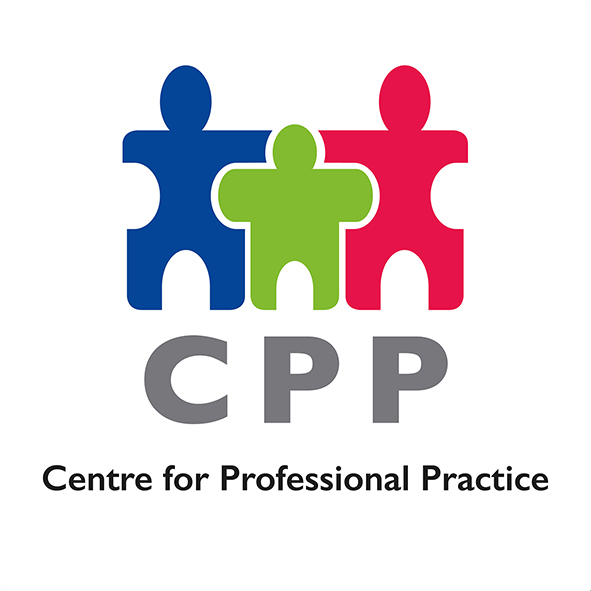 Welcome by Team Manager/admin support at working localityWork Place TourThis should include:-Parking-Access to building-Welfare Facilities eg toilets-Location of first aider-Fire/bomb evacuation procedures including details of fire exits-Reminder of Health and Safety policy (from day 1)-Introduction to colleagues-Discussion of working hours, flexi time, agile working etc-Role specific expectations of practiceICT equipment providedInductee to collect laptop (Currently from St James). Team Manager will ensure:- the inductee signs a guardianship form-Laptop details are sent to the person responsible for maintaining the IT equipment tracker (currently to be agreed)CCM/EIS system informationGeneralised CCM/EIS overview delivered by Pod Co-ordinator/admin supportIdentity Badge to be collected by new employee on this day or as arranged by Team Manager (to have been checked by Induction Facilitator on day 1).End of day Two Checklist to be completed and signed off by Team Manager and New Employee. This should be kept on the new employee’s file.